Муниципальное бюджетное образовательное учреждение«Центр развития ребенка-детский сад №7 «Ласточка»Каспийск – Мой Любимый городСт. Гр. «Б» «Почемучки»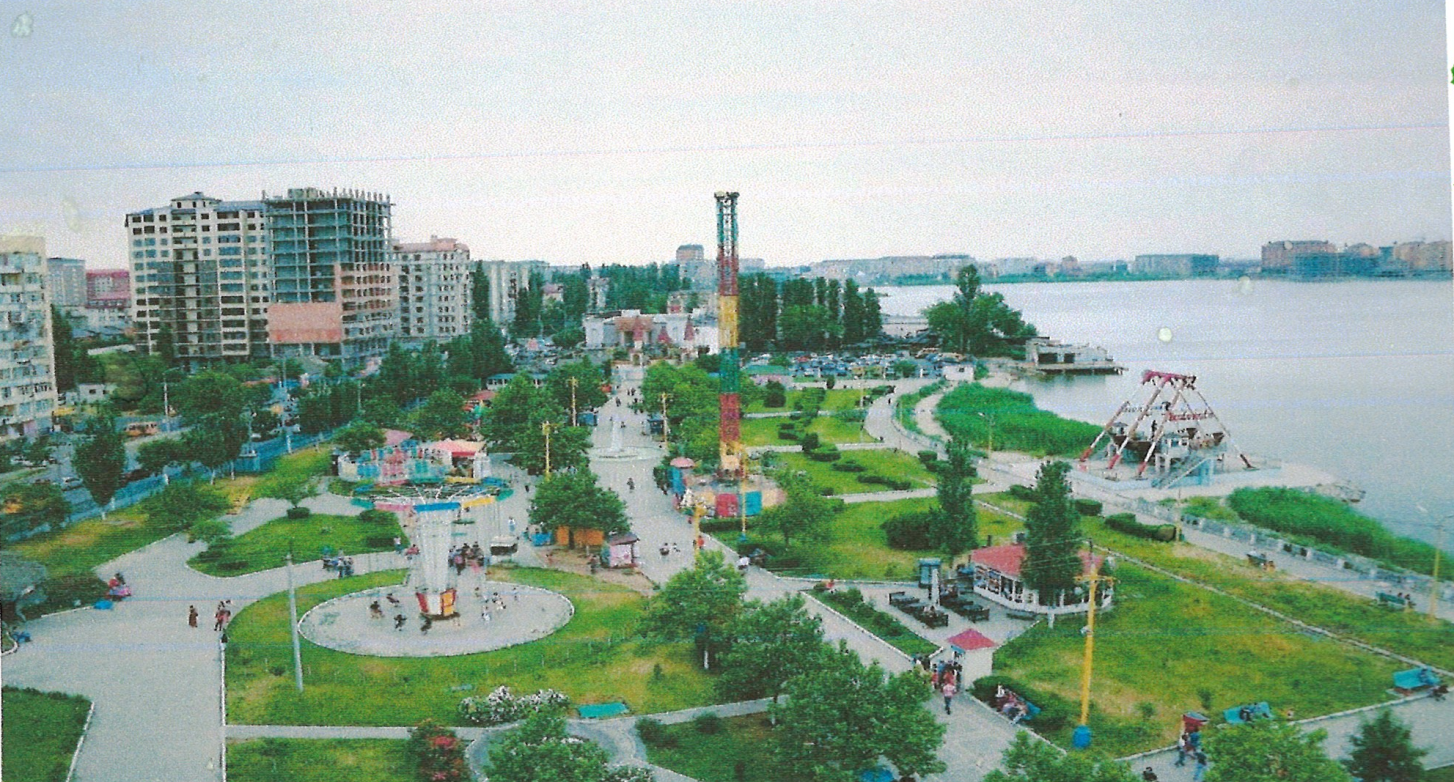 Выполнила: воспитатель Якумагомедова Ш. Т.Каспийск 2017 г.Тема: Каспийск - Мой любимый городЦель: Дать детям представления об истории возникновения города Каспийск. Развивать интерес к познанию истории Каспийска, воспитывать уважения и любовь к городу, обогащать словарь детей. Закрепить знания детей об истории названия улиц. Воспитывать уважения к защитникам Отечества и чувства благодарность за их подвиги. Предшествующая работа: Чтение стихотворении авторов Петрова Лиснянского и Касимовой, прогулки по городу беседы об истории происхождения города, экскурсии по городу, походы в музей и библиотеку. Рассматривание фотографии о городе, слушание песен.Материалы и атрибуты: DVD магнитофон видеоматериал о достопримечательностях города, стенды символики города.Ход занятия:Дорогие гости, сегодня мы познакомимся с историей родного города.Входят дети.Ребята к нам пришли гости.2.Дети: Здравствуйте! (дети здороваются с гостями )Воспитатель: Ребята, в какой республике мы живем?Дети: Мы живем в Дагестане.Воспитатель: Что означает это слово?Д. «Даг» - это горы «Стан» - это страна, слово Дагестан означает страна гор.В. Ребята, а вы знаете, как называется столица нашей республики?Д. Столица Дагестана - Махачкала.В. Какие города Дагестана вы знаете?Д. Дербент, Избербаш, Кизляр, Хасавюрт, Буйнакск, Дагестанские Огни, и наш родной город Каспийск.В. А вы знаете свой адрес?Д. Планета - Земля.Страна-Россия Республика - Дагестан Город- КаспийскНаш любимый Детский сад.№7 «Ласточка»В. Ласточка, маленькая птичка улетая в теплые края всегда возвращается весной в свою малую родину - никогда о ней не забывает, (маленькая инсценировка).3. «Ласточка» - (ребенка с маской на голове) прилетает по кругу останавливается.В .Спросим у «Ласточки», где она была?Ребенок Ласточка, ласточка, милая касаточка,Ты где была,Ты с чем пришла?Ребенок. За морем бывала,Весну добывала, несу несу весну красну!( Пробегает по кругу и садится)В. Как прекрасен наш город весной А вы любите свою малую родину?( Ребёнок читает стихотворение о Родине)Моя Родина М. Лисянский.Великую землю,Любимую землю,Где мы родились и живём,Мы Родиной светлой. Мы Родиной милой,Мы Родиной нашей зовем.В. Ребята, а вы любите свой город?д. Да!В. Вы еще больше полюбите его, когда узнаете о нем много интересного.В 1932 году, на берегу Каспийского моря появились первые строители будущего города и и завода, которые установили первые палатки поселок назвали «Двигатель строй» Ребята, а кто помогал строить новый город?Д. На Дагестанскую землю приезжали добровольцы из Москвы, Ленинграда, Астрахани, а также в строительстве города участвовали наши земляки из разных городов и горных аулов.Исполнились дедов мечты и желания.Здесь судьбы как корни деревьев сплелись,Вставали красивые стройные здания и вырос у самого моря Каспийскполыхала война. Ковал и оружие наши заводы и в бой посылала земля.3.Ребенок Салютом победы бои завершаяМы к миру призвали народы всех стран. Цвети же и славься отчизна родная Наш город и солнечный весь Дагестан.В. Молодцы! Каспийск, как и каждый город имеет свой герб. Кто скажет, что означает символика герба нашего города?Каспийский берег-рыжая заря.Каспийский берег - в море якоря.Каспийский берег - синий океан.Завод Дагдизель - ты мой талисман.В. Умница! Современный Каспийск - Это небольшой промышленный город. Ребята давайте посмотрим на экран. (Фрагмент о заводе « Дагдизель»)В. Узнаете?Д. Это завод « Дагдизель» - один из крупных заводов нашего города и Республики.В. Во время войны на заводе делали танки, снаряды для защиты нашей родине от фашистов. А в мирное время завод выпускает продукцию, которую хорошо знают по всей России. Давайте вспомним, что выпускают на нашем заводе в настоящее время.Д. На заводе изготавливают: замки, мясорубки, сенокосилки, тестомешалки, сварочные аппараты.В. Вот сколько нужных и важных изделий производят на предприятии нашего города. Сколько славных людей трудятся на этом заводе. Ребята, а вы знаете пословицы о труде.Д. 1 ребенок Труд научит и накормит.2 Ребенок. Покажи себя на работе, а не на словах.З.Ребенок . Без труда и меду не попробуешь.4Ребенок. Без труда не узнаешь и отдыха.В. Молодцы! Хорошо, а теперь все посмотрели на экран.(На экране герои Отечественной войны)В. Мы всегда будем помнить о подвигах наших воинов, которые воевали, победили врага ради того, чтобы мы жили спокойно и счастливо. Чтобы люди не забывали погибших, возводят памятники, называют их именами школы и улицы. Давайте с вами вспомним героев Дагестанцев, в честь которых названы наши школы и улицы.Д. 1 Ребенок. Александр Назаров- герой Советского Союза. « В его честь названы улица и школа №2, в которой он учился до войны.Ребенок. Школа №8 и улица носят имя летчика, дважды героя Советского Союза Амет-Хана Султана.Ребенок. Школа-гимназия №7 названа в честь героя подводника Магомеда Гаджиева(Ребенок читает стихотворения)За страну родную люди. Отдавали жизнь свою никогда мы не забудем. Павших в доблестном бою.(Танец Моряков)В. Люди помнят тех, кто погиб и каждый год 9 мая, в день Победы мы ходим к памятникам наших героев и возглагаем цветы к их подножию.В. Наш народ победил врага, после войны наш город переименовали - 1947 г. в Каспийск. Каспийск - самый молодой город на юге России в Республике Дагестан.(Дети читают стихи о городе)1 Ребенок. Город Каспийск- любимый мой город. Самый лучший и самый родной.На Кавказе у моря синем.Мы вместе растем и крепнем с тобой.2.Ребенок. Добро пожаловать в Каспийск где чайки резвятся, над синим простором.Стрелой пролетая над самой волной. От кромки прибоя до синих предгорий.Раскинулся вольно мой город родной.В. Молодцы ребята! Многое изменилось в нашем городе с тех давних времен.I (осмотрите на экран (парк). У нас в городе есть не только памятные места, но и места отдыха, а где вы обычно отдыхаете с родителями в выходные дни.Д. В парке на берегу моря.В. Молодцы! Наш парк раскинут на берегу Каспийского моря.Здесь очень любят отдыхать жители и гости нашего города.Вы любите ходить в парк.д. Да!В. В парке много хвойных деревьев, которые в сочетании с морскими воздухом оказывают оздоровительный эффект на человека.В. А давайте скажем, чем наш парк примечателен?1.Ребенок. В парке есть развлекательный центр, бассейн с фонтаном, кинотеатр «Москва», Дворец Спорта и спортивная площадка.В. А еще в парке есть большой Дворец Культуры, куда дети ходят учиться петь и танцевать.(Слушание песни про гор Каспийск)В. Я теперь вижу, ребята, как вы любите свой город. Я, надеюсь, что когдавы вырастите, то сделаете, всё, чтобы наш родной город Каспийск стал еще краше и лучше.Я знаю, город, будет,Я знаю город есть Когда такие дети На свете белом есть.В. Молодцы ребята! Сегодня вы были активны, правильно и полно отвечали на вопросы.вспомнили о достопримечательностях. И памятных местах нашего города.На этом наше занятие подошло к концу.До свидания до новых встреч!Мой город. Патимат АледзиеваЖиви в веках, мой город у моря, Встречая зари и весну.Живи, Каспийск, не зная горя, и верь в счастливую судьбу.Тебе воздвиг народ великий, Трудом сплоченный в монолит. Покой твой зорько охраняют.Все те, кто вписаны в гранит.Давно ты вырос из бараков, Цветут сады твои весной.Ты полон мудрости, талантов, Каспийск - прекрасный город мой